KOWR zaprasza na szkolenie - "Wsparcie działań informacyjnych i promocyjnych realizowanych przez grupy producentów na rynku wewnętrznym".Krajowy Ośrodek Wsparcia Rolnictwa informuje o planowanym szkoleniu z zakresu możliwości ubiegania się o przyznanie pomocy w ramach poddziałania 3.2. Zgłoszenia przyjmowane są tylko do 
7 stycznia 2020 r.W związku z uruchomieniem naboru wniosków w ramach poddziałania 3.2 „Wsparcie działań informacyjnych i promocyjnych realizowanych przez grupy producentów na rynku wewnętrznym” objętego PROW 2014-2020, Krajowy Ośrodek Wsparcia Rolnictwa zaprasza wszystkich zainteresowanych skorzystaniem z pomocy do udziału w szkoleniu. Zakres szkolenia: sposób i poprawność wypełniania wniosku o przyznanie pomocy, zagadnienia związane z kwalifikowalnością kosztów, zagadnienia związane ze zobowiązaniami wynikającymi z umowy oraz realizacją umowy.Zgłoszenie udziału w szkoleniu należy przesłać mailem na adres: poddzialanie3.2@kowr.gov.pl do dnia 7 stycznia 2020 r. wraz z podaniem danych kontaktowych (w tym adresu e-mail)Termin i forma szkolenia jest uzależniona od liczby zgłoszeń.Więcej informacji o naborze wniosków w ramach poddziałania 3.2 jest dostępne na stronie Krajowego Ośrodka Wsparcia Rolnictwa: http://www.kowr.gov.pl/promocja/prow/prow-2014-2020/wsparcie-dzialan-informacyjnych-i-promocyjnych-realizowanych-przez-grupy-producentow-na-rynku-wewnetrznym.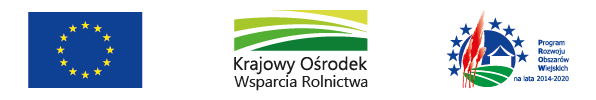 „Europejski Fundusz Rolny na rzecz Rozwoju Obszarów Wiejskich: Europa inwestująca w obszary wiejskie”